HERPES CHEZ LES ENFANTSSymptômesGingivo-stomatite très douloureuse, hyper-salivation, refus alimentaire, vésicules/ulcérations dans cavité buccale, langue, amygdales Ganglions SAM douloureux, gg cervicauxBouquets de vésicules péri-oralesTo > 40o,  irritabilité, ganglions SAM Paralysie de Bell, névralgie trigéminée, myélite ascendantePanaris herpétiqueCAVE: sur eczéma sévère ou chez un brûlé, un herpès peu être mortel (Sd de Kaposi-Juliuisberg)Herpes cutané:Primo-infection = virémie très haute et contagiosité min. 1 sem. (parfois plusieurs)Réactivations = virémie basses et contagiosité 3-4 joursHSV-2 récidive plus que HSV-1Risque de transmission involontaire sur réactivation virale asymptomatique dans 1% du temps/an.  Traitements de la PRIMO-INFECTION :Traitement per os ou IV Utile si débuté dans les 6 premiers jours  diminue la contagiosité et la durée des symptômes de 3-4 jours. Traitement topique Inutile.Traitement des RECURRENCES :Traitement oral court de 5 jours acyclovir (200-400 mg 5x/j) ne permet de diminuer un peu la sévérité MAIS de raccourcir les symptômes que de 24h. Si récurrences > 6x/an, un traitement par acyclovir per os 80 mg/kg/j divisé en 3 doses (max. 1000 mg/j) pendant 6 mois-1 an permet de diminuer souvent la fréquence des accès.Les crèmes topiques d'acyclovir 5% sont inefficaces, Les crèmes solaires préviennent un peu les éruptions.Contagiosité:Excrétion virale ~ 3-4 semaine si primo-infection et ad1 semaine si infection récurrentes Eviction scolaire si gingivo-stomatite surtout si primo-infection et enfant trop jeune pour contrôler ses sécrétions; Si herpes récurrent  couvrir les lésions cutanées suffit.Pas de cas connus de transmission de l’herpes par objets (linges, toilettes).Herpes oculaire:Avis ophtalmologique pour prévention de la kératite herpétique par traitement topique oculaire Les ophtalmologues ajoutent parfois des corticostéroïdes dans certains cas invasifsHerpes chez les immuno-déprimés:Le traitement d'acyclovir iv permet ici d'accélérer la guérisonUtiliser le Foscarnet ou cidofovir en cas de résistance 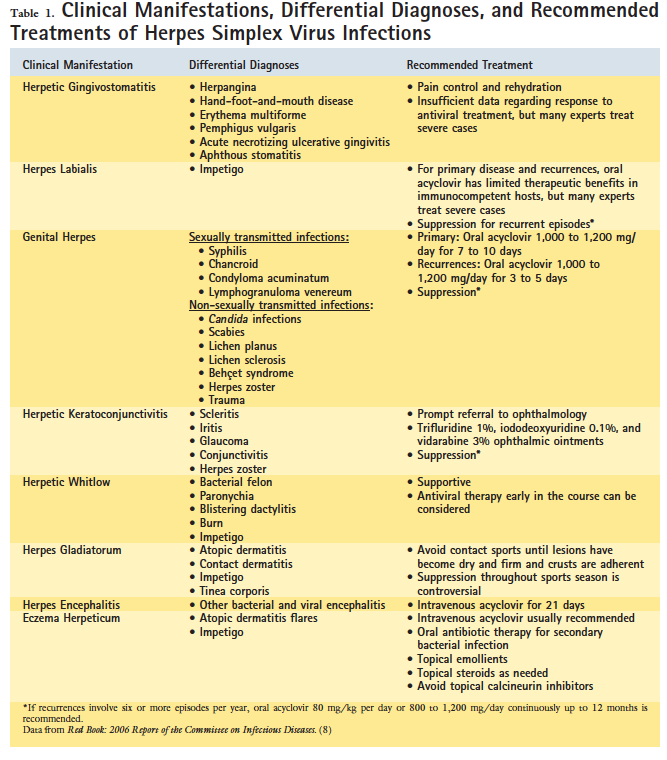 Pediatrics in Review Vol.30 No.4 April 2009